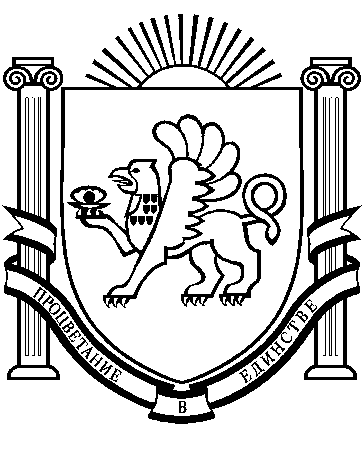 РЕСПУБЛИКА КРЫМРАЗДОЛЬНЕНСКИЙ РАЙОНБОТАНИЧЕСКИЙ СЕЛЬСКИЙ СОВЕТ64-е заседание 1 созываРЕШЕНИЕ28 февраля 2018 г.                      с. Ботаническое                 		   № 07О внесении изменений в решение Ботанического сельского совета от 26.12.2017  № 643 «Об утверждении стоимости услуг по погребению на территории муниципального образования Ботаническое сельское поселение Раздольненского района Республики  Крым на 2018 год».     	В соответствии с приказом Государственного комитета по ценам и тарифам Республики Крым от 09 февраля 2017 года  № 5/8 « О внесении изменений в некоторые нормативные акты Государственного комитета по ценам и тарифам Республики Крым в части согласования стоимости услуг по погребению умерших (погибших)граждан, предоставляемых согласно гарантированному перечню услуг по погребению на территории Республики Крым»,с Федеральным законом от 12.01.1996 №8-ФЗ «О погребении и похоронном деле», Законом Республики Крым от 30.12.2015  №200-ЗРК/2015 « О погребении и похоронном деле в Республике Крым», Федеральным законом от 06.10.2003 № 131-ФЗ «Об общих принципах организации местного самоуправления в Российской Федерации, Уставом муниципального образования Ботаническое сельское поселение Раздольненского района Республики Крым, Ботанический  сельский совет РЕШИЛ:1.  Внести изменения в  стоимость услуг по погребению умерших (погибших) граждан, предоставляемых согласно гарантированному перечню услуг по погребению на территории муниципального образования Ботаническое сельское поселение Раздольненского района Республики Крым на 2018 год, муниципальным унитарным предприятием  Раздольненского сельского поселения Раздольненского района Республики Крым «Жилищно-коммунальное хозяйство «Раздольненское».2. Прейскурант гарантированному перечню услуг по погребению на территории муниципального образования Ботаническое сельское поселение на 2018 год читать в новой редакции:2. Обнародовать данное решение путем размещения на информационном стенде Ботанического сельского совета и на официальном сайте  администрации Ботанического сельского поселения Раздольненского района Республики Крым (http:// admbotanika.ru).3. Решение вступает в силу с момента его обнародования.4. Контроль над исполнением настоящего решения возложить на постоянную комиссию Ботанического сельского совета по сельскому хозяйству, охране окружающей среды, промышленности, транспорту, связи и ЖКХ.Председатель Ботанического сельскогосовета – Глава администрации Ботаническогосельского поселения                                                                          М.А. Власевская№ п/пНаименование  услугиСтоимость,  руб. с 01.02.20181 Оформление  документов, необходимых для погребения0,002Предоставление  (изготовление), доставка гроба и других предметов,  необходимых для погребения:3044,51 2.1Гроб стандартный, строганный, из материалов толщиной 25-, обитый внутри и снаружи тканью х/б с подушкой из стружки, крест, табличка2015,41 2.2Доставка гроба и похоронных принадлежностей по адресу, указанному заказчиком1029,103Перевозка тела (останков) умершего к  месту  захоронения1214,624Погребение  умершего  при рытье могилы экскаватором: копание могилы механизированным способом; опускание тела с гробом умершего в могилу; закапывание могилы механизированным способом; вручную формирование надмогильного холма; установка инвентарной таблички; одноразовая уборка могилы1442,185 ИТОГО  предельная стоимость гарантированного перечня услуг по погребению5701,31 